Regarde bien la chambre de Jim.Elle a une porte, un bureau avec sa chaise et, sur le côté, des étagères avec plein d’objets dessus. Regarde bien ces objets.Puis regarde en bas de la fiche, il y a des dominos. Dans chaque domino, il y a 2 objets. Trouve à chaque fois, quel objet des 2 est placé au-dessus de l’autre, c’est-à-dire plus haut que l’autre.Pour trouver la réponse tu dois regarder les objets sur les étagères à côté du bureau.J’ai colorié le bon objet dans le premier domino : c’est le pot de crayons qui est au-dessus du ballon. Donc, pour le premier domino, il fallait trouver le pot de crayon.Maintenant, à toi de faire.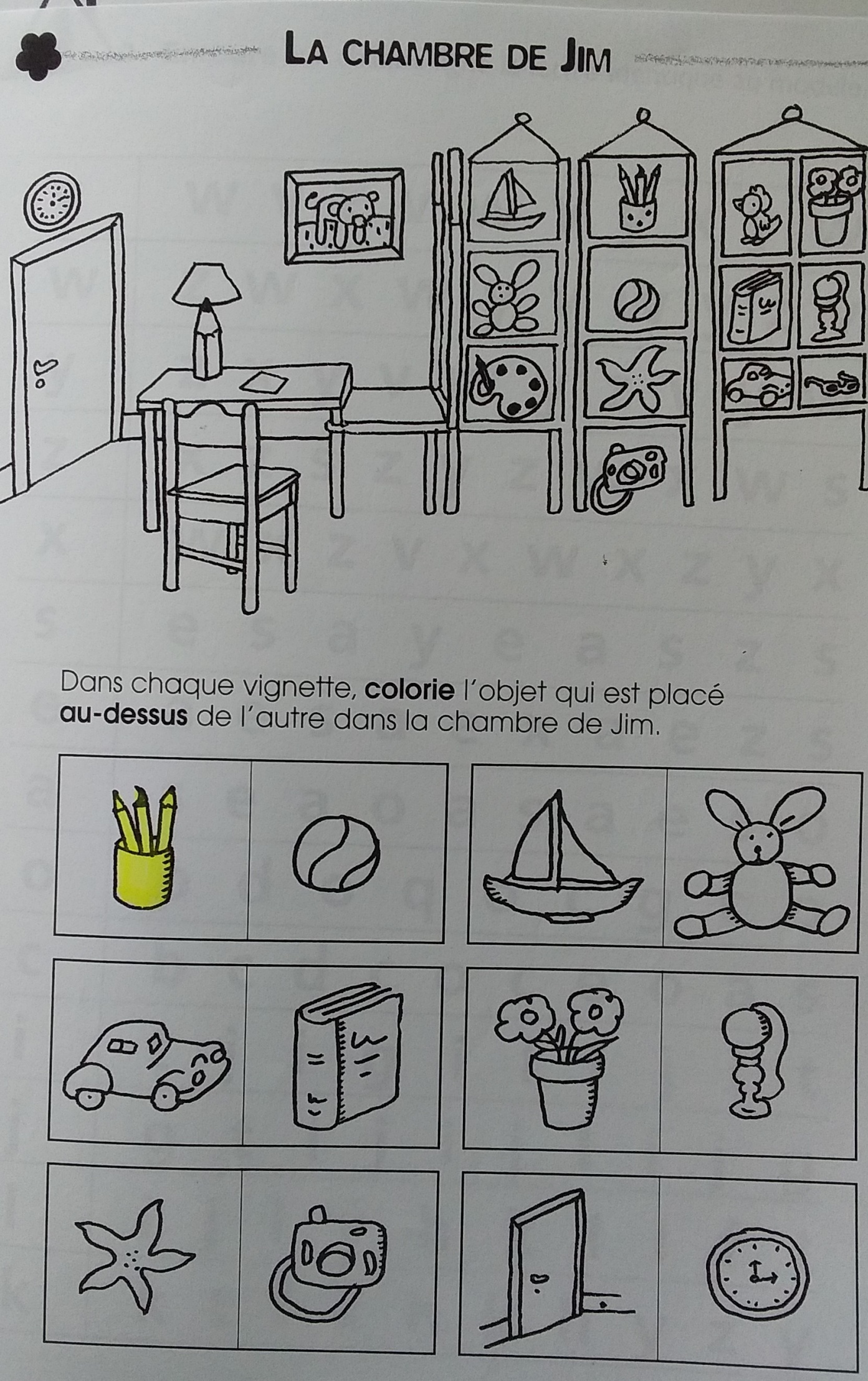 